Courageously Living the GospelOur Parish Action Plan for the Goal:  Parish will establish and/or enhance youth ministry opportunities by July 1, 2020.Parish: ______________________ City: ________________________ Pastor: ________________________Parish Goals Leadership Team Members: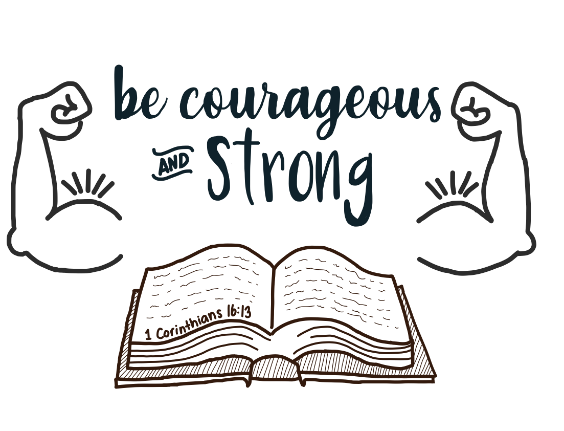 Strategy 1 (a specific and measurable outcome with a date for achievement):  ___________________________________________________________________________________________________________________________________________________________________________________Relevancy for our parish (Why we chose this outcome, used this metric and believe it will succeed.):Strategy 2 (a specific and measurable outcome with a date for achievement):  __________________________________________________________________________________________________________________________________________________________________________________Relevancy for our parish (Why we chose this outcome, used this metric and believe it will succeed.):Strategy 3 (a specific and measurable outcome with a date for achievement):  __________________________________________________________________________________________________________________________________________________________________________________Relevancy for our parish (Why we chose this outcome, used this metric and believe it will succeed.):Strategy 4 (a specific and measurable outcome with a date for achievement):  __________________________________________________________________________________________________________________________________________________________________________________Relevancy for our parish (Why we chose this outcome, used this metric and believe it will succeed.):Strategy 5 (a specific and measurable outcome with a date for achievement):  __________________________________________________________________________________________________________________________________________________________________________________Relevancy for our parish (Why we chose this outcome, used this metric and believe it will succeed.):Strategy 6 (a specific and measurable outcome with a date for achievement):  __________________________________________________________________________________________________________________________________________________________________________________Relevancy for our parish (Why we chose this outcome, used this metric and believe it will succeed.):Strategy 7 (a specific and measurable outcome with a date for achievement):  __________________________________________________________________________________________________________________________________________________________________________________Relevancy for our parish (Why we chose this outcome, used this metric and believe it will succeed.):This type of effort is: ___ brand new for us / ___ building on current efforts /   ___ a major leap of faithOptional: We are in partnership with ___________________________ (parish/school/org.) for this strategy. Progress Milestones: (3-4 major tasks & deadlines we have set to reach this outcome)1.2.3.4.The point person for this strategy is ________________  This type of effort is: ___ brand new for us / ___ building on current efforts /   ___ a major leap of faithOptional: We are in partnership with ___________________________ (parish/school/org.) for this strategy. Progress Milestones: (3-4 major tasks & deadlines we have set to reach this outcome)1.2.3.4.The point person for this strategy is ________________  This type of effort is: ___ brand new for us / ___ building on current efforts /   ___ a major leap of faithOptional: We are in partnership with ___________________________ (parish/school/org.) for this strategy. Progress Milestones: (3-4 major tasks & deadlines we have set to reach this outcome)1.2.3.4.The point person for this strategy is ________________  This type of effort is: ___ brand new for us / ___ building on current efforts /   ___ a major leap of faithOptional: We are in partnership with ___________________________ (parish/school/org.) for this strategy. Progress Milestones: (3-4 major tasks & deadlines we have set to reach this outcome)1.2.3.4.The point person for this strategy is ________________  This type of effort is: ___ brand new for us / ___ building on current efforts /   ___ a major leap of faithOptional: We are in partnership with ___________________________ (parish/school/org.) for this strategy. Progress Milestones: (3-4 major tasks & deadlines we have set to reach this outcome)1.2.3.4.The point person for this strategy is ________________  This type of effort is: ___ brand new for us / ___ building on current efforts /   ___ a major leap of faithOptional: We are in partnership with ___________________________ (parish/school/org.) for this strategy. Progress Milestones: (3-4 major tasks & deadlines we have set to reach this outcome)1.2.3.4.The point person for this strategy is ________________  This type of effort is: ___ brand new for us / ___ building on current efforts /   ___ a major leap of faithOptional: We are in partnership with ___________________________ (parish/school/org.) for this strategy. Progress Milestones: (3-4 major tasks & deadlines we have set to reach this outcome)1.2.3.4.The point person for this strategy is ________________  